Спецификацияорганизации конкурса бизнес идей среди студентов  Музыченко Евгения Олеговна 8 800 200 14 45 (доб. 501) 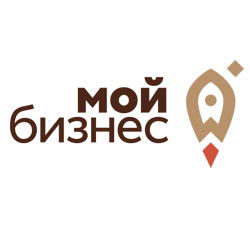 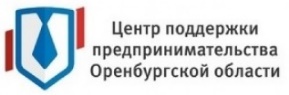 АНО «центр поддержки предпринимательства и развития экспорта оренбургской области»460019, г. Оренбург, ш. Шарлыкское д.1/2, пом. 8, каб. 6 тел. (3532) 44-07-92, 44-07-93, АНО «центр поддержки предпринимательства и развития экспорта оренбургской области»460019, г. Оренбург, ш. Шарлыкское д.1/2, пом. 8, каб. 6 тел. (3532) 44-07-92, 44-07-93, АНО «центр поддержки предпринимательства и развития экспорта оренбургской области»460019, г. Оренбург, ш. Шарлыкское д.1/2, пом. 8, каб. 6 тел. (3532) 44-07-92, 44-07-93, Наименование услугСтоимость, руб.    Рекламно-информационная и активная кампания, направленная на привлечение участников конкурса (физических лиц-студентов 18 лет и старше в количестве не менее 300 человек)     Разработка логотипа, афиши мероприятия     Разработка имиджевого промо-ролика мероприятия (2 шт) Привлечение экспертов для оценки конкурсных работ участников (не менее 5 экспертов) из числа: -экспертов по финансовому планированию; - экспертов в сфере маркетинга/управления проектами; - действующих предпринимателей (в том числе амбассадоров национального проекта)    Разработка презентаций и подготовка к выступлению финалистов конкурса (не менее 10 человек)     Организация финального мероприятия, презентации проектов участников конкурса в центре «Мой Бизнес» (полиграфия для жюри, изготовление наградных статуэток (3 штуки), оформление зала, привлечение профессионального ведущего, фотографа и видеографа) ИТОГО: